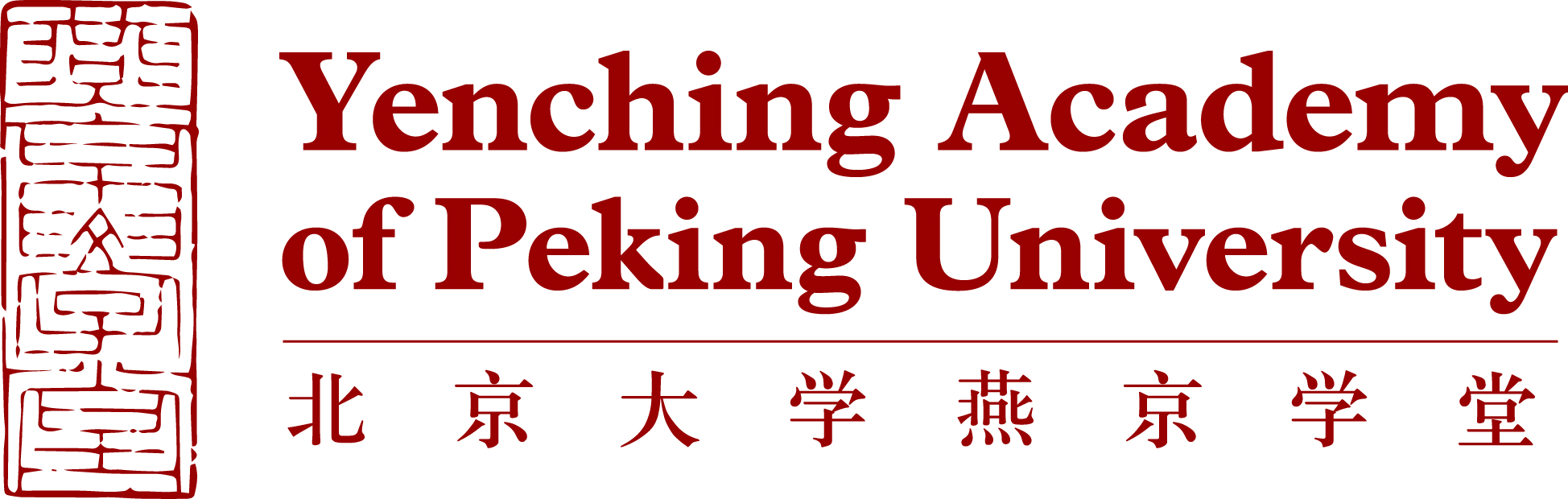 Biographical informationAcademic BackgroundStudy PlanPersonal Statement and Research ProposalThe personal statement, not to exceed 750 words in English, should include a self-introduction and well-articulated explanation of how the candidate would make the most of the Yenching Academy program experience, as well as how it would benefit the candidate’s career. The research proposal (maximum one page) should include key research question(s), background to study and/or summary of literature, and study design.Nominees’ online application packages should include the following documents, in English: Personal statement (750 words or less); research proposal (maximum one page); Curriculum Vitae; official transcript(s); diploma(s) and/or certificate of enrollment; English proficiency score report. Two letters of recommendation should be provided by the Partner University to Yenching Academy via email. 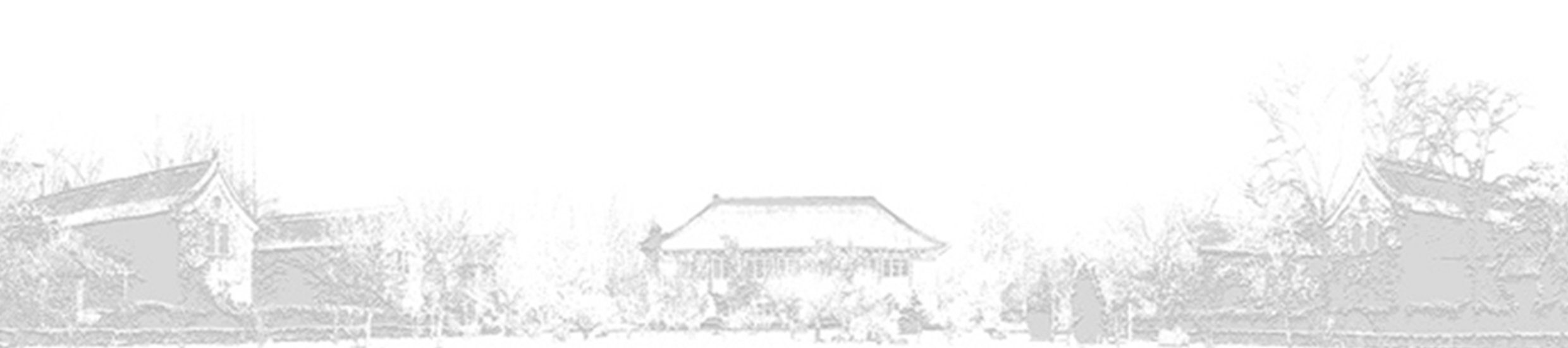 Background InformationFamily Name (as shown on passport)Family Name (as shown on passport)Background InformationGiven Name (as shown on passport)Given Name (as shown on passport)Background InformationMiddle Name (as shown on passport)Middle Name (as shown on passport)Background InformationSexSexBackground InformationDate of Birth (dd/mm/yyyy)Date of Birth (dd/mm/yyyy)Background InformationCountry/Region of BirthCountry/Region of BirthBackground InformationCountry/Region(s) of CitizenshipCountry/Region(s) of CitizenshipLanguageNative LanguageNative LanguageLanguageOther Languages (please specify level of fluency)Language 1LanguageOther Languages (please specify level of fluency)Language 2LanguageOther Languages (please specify level of fluency)Language 3Correspondence AddressCurrent Postal Address (where you currently reside)Current Postal Address (where you currently reside)Current Postal Address (where you currently reside)Correspondence AddressAddressAddressCorrespondence AddressCityCityCorrespondence AddressState/ProvinceState/ProvinceCorrespondence AddressZip/Postal CodeZip/Postal CodeCorrespondence AddressCountryCountryCorrespondence AddressPermanent Mailing Address (if different from current address)Permanent Mailing Address (if different from current address)Permanent Mailing Address (if different from current address)Correspondence AddressAddressAddressCorrespondence AddressCityCityCorrespondence AddressState/ProvinceState/ProvinceCorrespondence AddressZip/Postal CodeZip/Postal CodeCorrespondence AddressCountryCountryOther Contact InformationEmail Address (preferred)Email Address (preferred)Other Contact InformationSecondary Email Address Secondary Email Address Other Contact InformationSkype UsernameSkype UsernameOther Contact InformationPrimary Phone NumberPrimary Phone NumberOther Contact InformationSecondary Phone NumberSecondary Phone NumberAcademic BackgroundUniversityAcademic BackgroundLocation (city, state, country)Academic BackgroundSchool or DepartmentAcademic BackgroundMajorAcademic BackgroundSecond Major (if any)Academic BackgroundMinor (if any)Academic BackgroundMonth and Year of Graduation (or expected)Academic BackgroundDegreeAcademic BackgroundCurrent GPA (out of 4.0)If your university uses a different grading system, please indicate the grading scale used and your standing within this scale.Recommender 1 Peking University only accepts recommendation letters written by full professors or associate professors (or equivalent titles)NameRecommender 1 Peking University only accepts recommendation letters written by full professors or associate professors (or equivalent titles)Organization/CompanyRecommender 1 Peking University only accepts recommendation letters written by full professors or associate professors (or equivalent titles)Job TitleRecommender 1 Peking University only accepts recommendation letters written by full professors or associate professors (or equivalent titles)Phone NumberRecommender 1 Peking University only accepts recommendation letters written by full professors or associate professors (or equivalent titles)Formal University/Company Email AddressRecommender 1 Peking University only accepts recommendation letters written by full professors or associate professors (or equivalent titles)Relationship with the ApplicantRecommender 2Peking University only accepts recommendation letters written by full professors or associate professors (or equivalent titles)NameRecommender 2Peking University only accepts recommendation letters written by full professors or associate professors (or equivalent titles)Organization/CompanyRecommender 2Peking University only accepts recommendation letters written by full professors or associate professors (or equivalent titles)Job TitleRecommender 2Peking University only accepts recommendation letters written by full professors or associate professors (or equivalent titles)Phone NumberRecommender 2Peking University only accepts recommendation letters written by full professors or associate professors (or equivalent titles)Formal University/Company Email AddressRecommender 2Peking University only accepts recommendation letters written by full professors or associate professors (or equivalent titles)Relationship with the ApplicantItemDetailsDetailsDetailsDegreeName of DegreeMaster of China StudiesMaster of China StudiesDegreePreferred Research Area(Research Areas affect thesis topic and advisor, but does not limit course selection options.)Please Choose (√)one of six concentrations○Philosophy and Religion
○History and Archaeology
○Literature and Culture
○Economics and Management
○Law and Society○Politics and International RelationsPlease Choose (√)one of six concentrations○Philosophy and Religion
○History and Archaeology
○Literature and Culture
○Economics and Management
○Law and Society○Politics and International RelationsDegreeYear of Entry20212021Language RequirementIELTS (Academic)Language RequirementTOEFL (iBT)Language RequirementCambridge English Scale (Advanced)Language RequirementCEFRLanguage Requirement• English Proficiency Test Score (for those whose first language is not English or are not graduating from a primarily English-taught degree program)• English Proficiency Test Score (for those whose first language is not English or are not graduating from a primarily English-taught degree program)• English Proficiency Test Score (for those whose first language is not English or are not graduating from a primarily English-taught degree program)Chinese Language Level (not required)HSK Test Level and Score(s)HSK Test Level and Score(s)